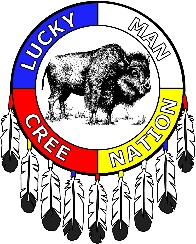 Lucky Man Cree NationCoffeehouse for Discussions and Information ShareLucky Man Cree Nation Leadership invites all our members to participate in our Christmas Coffeehouse for Discussions and Information Share, hosted by Battle River Indigenous Relations Council.Battle River IRC will be on-site, with informative booths and tables so that membership can learn and share feedback about: Developing our reserve and planning for the future LMCN Conversations with Canada Advancing and protecting Treaty rightsWHEN: 	Thursday, December 8th| 4:30pm-7pmWHERE:	Travelodge Hotel by Wyndham Saskatoon 
Conference Room Concorde 1
106 Circle Dr, Saskatoon SK S7L 4L6Join us in building relationships and getting connected! Your participation will help us make positive and responsible decisions for our Nation, today and in the future.For more information, please contact: Jayneika Okemow-BullEmail: admin@battleriverirc.ca or telephone 1 (306) 490-2982
Lucky Man Cree NationCoffeehouse for Discussions and Information SharePlease Note:North Battleford members – if needing a ride to Saskatoon Coffeehouse for Discussions and Information Share, please contact Jayneika Okemow-Bull (BRIRC Admin) at (306) 490-2982 or email admin@battleriverirc.caBefore Friday December 2nd 2022Thursday,December 8th 2022Thursday,December 8th 20224:30pm-5:00pmSet up5:00pm-5:30pmOpening Prayer – Elder 
Opening Remarks – Chief Crystal5:30-6:30pmDinner and Community ConversationsConversations with Canada: Battle River IRC and LMCN Working Group members LMCN Infrastructure Projects updateAsset Management Program and Community Comprehensive Plan – Urban SystemsCrown Consultation Projects – Cypress Hills Forestry: Battle River IRC and Invited Guest: Pat Mackasey, Park Forest Ecologist, Government of Saskatchewan Traditional Land Use Survey Update (IEG)6:30pm-7:00pmClosing Remarks – Chief Crystal OkemowClosing Prayer – Elder TBD